EXECUTIVE PROJECT 
STATUS REPORT TEMPLATE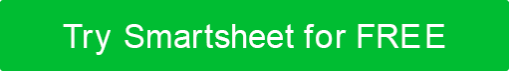 PROJECT NAMEPROJECT CODEPROJECT MANAGERDATE OF STATUS ENTRYPERIOD COVEREDPROJECTED COMPLETIONPROJECT STATUSPROJECT STATUSPROJECT STATUSPROJECT STATUSOVERALL
STATUSHEALTHYHEALTHYHEALTHYSUMMARYEnter information here about overall status and highlights: “Regained lost time from last period;" "QA began two days earlier than anticipated;" "Delay in some client feedback, but minimal.”Enter information here about overall status and highlights: “Regained lost time from last period;" "QA began two days earlier than anticipated;" "Delay in some client feedback, but minimal.”Enter information here about overall status and highlights: “Regained lost time from last period;" "QA began two days earlier than anticipated;" "Delay in some client feedback, but minimal.”PROJECT COMPONENTSPROJECT COMPONENTSPROJECT COMPONENTSPROJECT COMPONENTSCOMPONENTSTATUSOWNER / TEAMNOTESBUDGETUNDERSCHEDULEHEALTHYQUALITYAT RISKSCOPEPROGRESS HALTEDRISKSROADBLOCKSUPCOMING WORKUPCOMING WORKUPCOMING WORKDATESTATUSDETAILSPROGRESS HALTEDHEALTHYAT RISKPROGRESS HALTEDDISCLAIMERAny articles, templates, or information provided by Smartsheet on the website are for reference only. While we strive to keep the information up to date and correct, we make no representations or warranties of any kind, express or implied, about the completeness, accuracy, reliability, suitability, or availability with respect to the website or the information, articles, templates, or related graphics contained on the website. Any reliance you place on such information is therefore strictly at your own risk.